Trusting God Through the Coronavirus (COVID-19)We are all concerned about COVID-19, and we should be. We hear hourly reports in the media on how many people have contracted the virus, and how many people have died.  We rarely hear about the people who survived the disease, but people are surviving.  Some say there is no cure for COVID-19, but obviously there is some type of treatment, because people are surviving and getting well.  God is a Healer. He wants us to survive this. As People of God, we should not be worried or afraid.  First, we must Trust in the LORD with all our hearts and lean not unto our own understanding. In all our ways we must acknowledge Him, and He will direct our paths through this crisis. (Proverbs 3:5, 6.)  If we trust God and allow Him to direct our paths, then we know that He is looking out for our well-being. That’s what the Father does for His children.  God said, “If My people who are called by My name will humble themselves, and pray and seek My face, and turn from their wicked ways, then I will hear from heaven, and will forgive their sin and heal their land. (2 Chronicles 7:14). Our father promises healing if we turn to Him with humility, spiritual hunger and holiness.Government officials continuously instruct us on how to reduce the risk of being infected and spreading the virus. They say wash hands, cover mouth when coughing, avoid close contact with people, stay at least six feet apart, avoid touching eyes, nose and mouth with unwashed hands, don’t gather in large crowds, stay home when sick, and other guidance. When we don’t follow these instructions we are being disobedient.  1 Peter 2:13-17, talks about how it is God’s will that we submit ourselves to authority. We should not foolishly claim that God’s grace gives us an excuse to disobey shelter in place orders.  Instead, we should show respect for our leaders.  Maybe we don’t have the virus, but someone we sat by may have it, and the virus could be on our clothing. We do not need to kiss and hug so much during these times. We can pray for each other, since our prayers carry more weight than our affections. God said if we would turn from our wicked ways, which includes disobedience, then He will hear from heaven, forgive our sin and heal the land. So, let us obey those who have authority over us by doing our part to keep this virus from spreading. Our obedience pleases God.  And while we obey, let us humble ourselves, develop a hunger for God, and pray for a healing in our land today. Amen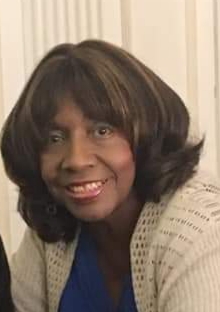 Hubie Jasper is 72 years old, and she was born and raised in San Francisco. She has been a member of New Providence Baptist Church for approximately 13 years. Hubie is a faithful member of her congregation, and she loves to Praise the Lord.  She loves spirit filled teaching and preaching.  She is married to Ronald and has one son and 4 grandchildren who take up a lot of her time.  She works part-time at Calvary Hill Community Church where she enjoys the fellowship and has learned a lot in her time there.